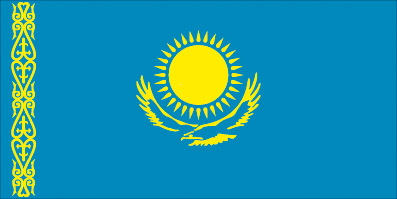 Экспортный контроль семинары для преподавателей и студентов

9-10 ноября 2016г.
Астана, Казахстан

ПРОГРАММА

Место проведения: Университет КАЗГЮУЦели: Реализация проекта CoE38 началась 1-го августа 2015 года, положив начало новому практически ориентированному этапу сотрудничества между ЕС и Казахстаном в области регулирования торговли стратегическими товарами. Целью мероприятия является презентация примеров и моделей организации учебных программ как для научных кругов, так и для государственных служащих, в разных государствах-членах ЕС. Благодаря привлечению преподавателей из разных стран-членов ЕС, а также специалистов-практиков с обширным опытом работы в области регулирования торговли стратегическими товарами, данное мероприятие будет носить скорее практический, чем теоретический характер. Помимо предоставления полезной информации и обмена знаниями с казахстанскими коллегами об организации дисциплины «Экспортный контроль» в Европе, эксперты проведут интерактивные лекции на общие, а также более конкретные темы для студентов специальностей «Международное право», «Юриспруденция», «Экономика», «Менеджмент» и других. Они нацелены на предоставление более полной картины о механизмах регулирования торговли товарами двойного назначения и международных обязательствах государств-членов ООН по борьбе с распространением оружия массового уничтожения и контроля за ядерными материалами.День 1 – Среда, 9 ноября – семинар для преподавателейМесто проведения: Зал Ученого СоветаДень 2 – Четверг, 10 ноября – семинар для студентовМесто проведения: Зал Трех Биев9:30 – 10.00                           Регистрация участников семинара10:00 – 11:30	Встреча с представителями казахстанского лицензирующего органа, Учебно-методического центра Комитета государственных доходов МФ РК и преподавателямиПриветственные словаПен С.Г., директор Высшей школы права Гимранова Д.Д, директор Высшей школы экономикиАзимова С., долгосрочный эксперт Информационной программы ЕС в области экспортного контроля товаров двойного назначенияУндигенов Е.Е., руководитель Управления экспортного контроля и лицензирования КИРПБ Министерства по инвестициям и развитию Республики КазахстанПрезентация деятельности Учебно-методического центра Комитета государственных доходов МФ РКАбдухалимов Б.И., главный эксперт УМЦ КГД Министерства финансов Республики КазахстанПрезентация различных моделей ЕС в области преподавания курса «Регулирование торговли стратегическими товарами» в университетах Профессор Квентин Мишель, Льежский университет, БельгияИан Стюарт, Королевский колледж Лондона, Великобритания11:30 – 12:00                        Кофе-брейк12:00 – 13:00                        Продолжение обсуждения/ Вопросы и ответы13:00 – 14:00Обед14:00 – 15:30Мастер- класс Преподавание вопросов таможенного регулирования в университетах с применением WCO PICARD Standards и EU Customs Competency FrameworkКристофер Даллимор, Руководитель исследований, Академия внешней торговли / Университет Мюнстера, Германия15:30 –16:00                        Кофе-брейк16:00 – 17:00                        Продолжение обсуждения / Вопросы и ответы	17:00 – 17:30Вручение сертификатов10:00 – 11:3011:30 – 11:45Кофе-брейк11:45 – 12:15Казахстанская система экспортного контроляЕрлан Ундигенов, руководитель Управления экспортного контроля и лицензирования КИРПБ МИР РК12:15 – 13:15Режимы экспортного контроляИан Стюарт, Королевский колледж Лондона, Великобритания13:15 – 14:15Обед14:15 – 16:00Учебные ситуации / Практические примерыЛазло Стефан, начальник отдела экспортного контроля, Венгерское бюро торговли и лицензирования, ВенгрияИан Стюарт, Королевский колледж Лондона, Великобритания16:00 – 16:30Вручение сертификатов студентам16:30 – 17:00Кофе-брейк17:00– 17:30Подведение итогов семинара